Załącznik nr 1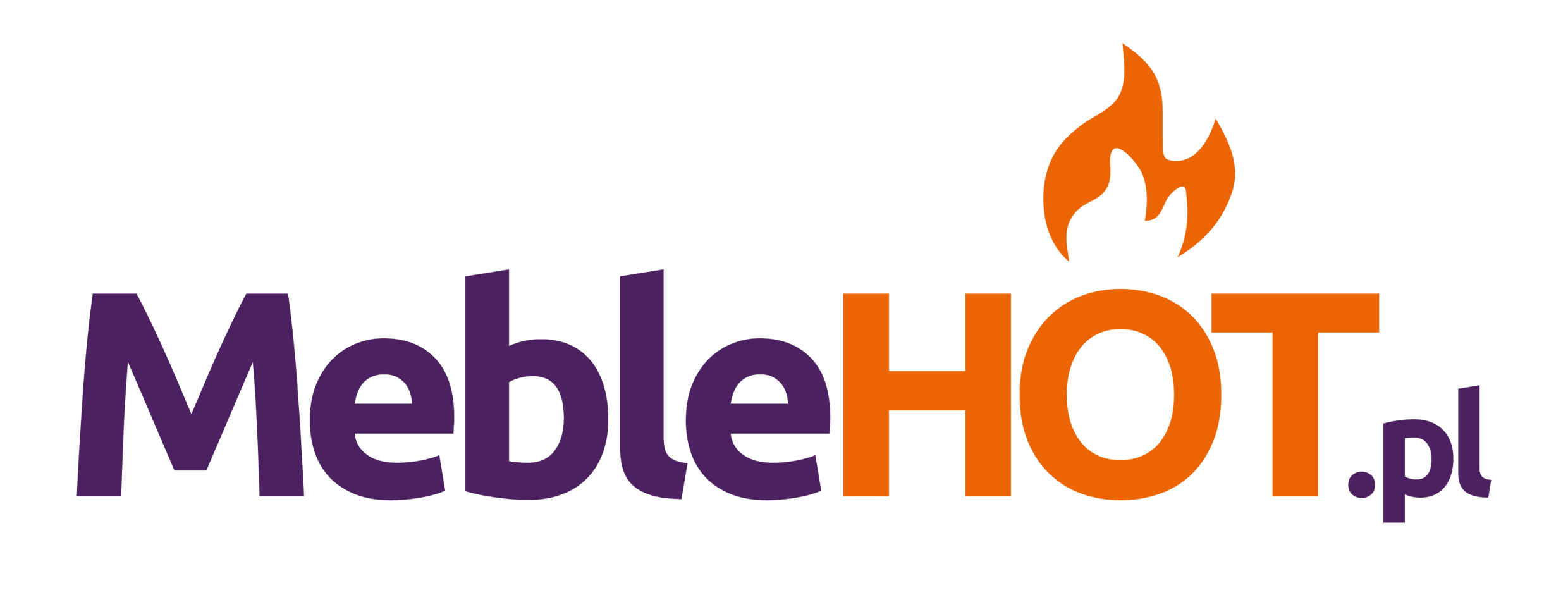 do regulaminu sklepu internetowego „MebleHot.pl” _________________/miejscowość i data/Adresat: 	Janusz Pruchnicki, prowadzący działalność gospodarczą pod firmą „Fox Janusz Pruchnicki”, zarejestrowaną w Centralnej Ewidencji i Informacji o Działalności Gospodarczej (CEiDG), ul. Kręta 4, 63-600 Kępno, NIP: 619-176-66-95, REGON: 301984383, sklep@meblehot.pl, tel. 722 070 003. Konsument: 	_____________________________________________________________FORMULARZ ODSTĄPIENIA OD UMOWYJa, _____________________, niniejszym informuję o moim odstąpieniu od umowy sprzedaży zawartej z Państwem w ramach sklepu internetowego „MebleHot.pl” dnia _______________ dotyczącej następujących Towarów: ____________________________________________. ___________________/podpis własnoręczny/** Podpis jest wymagany wyłącznie przy składaniu oświadczenia w wersji papierowej. 